ΑΣΚΗΣΕΙΣ ΟΡΘΟΓΡΑΦΙΑΣΔιαλέγω το σωστό ε ή αιΠροσέχω τις λέξεις μέσα στο συννεφάκι και γράφω σωστά τις επόμενες!!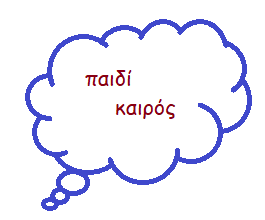 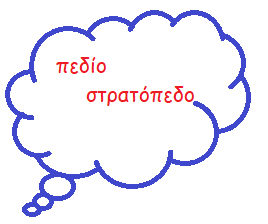  π_ χνίδι   γήπ_δο   οικόπ_δο  καλοκ_ ρι   π_ δικό  π_δινός   κακοκ_ ρία   π_διάδαΔιαλέγω τσ ή στ__εκούρι   α__έρι   __αφύλι  __άντα  πε__έτα  βό__αλο  κά__ρο  __άι  κορί__ι  __έμμα Διαλέγω μπ ή ντ__α__άς   __έφι  __ανάνα  κα__άνα  __ομάτα  κό__ος  κο__ός  __ουλάπα  γίγα__ας  __αλόνι Διαλέγω ι ή η 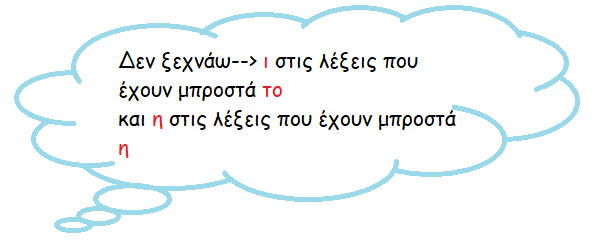            το κερ_                         η ζών_   ποτάμ_     πιρούν_    φυλακ_    πύλ_   πουλ_   γραμμ_   πόλ_    παιδ_   ζάχαρ_    λύπ_   μολύβ_   χαρτ_   Συμπληρώνω ό,τι γράμμα λείπει στο παρακάτω κείμενο.Η γ_τα χτίζε_ ένα κάστρο από χ_όνι.Το ποντίκ_ κάνει σκι πάν_ σε έ_α καρυ_ότσουφλο.Ο βάτ_αχος είναι μέσα σε ένα α_τείο παπούτ_ι.